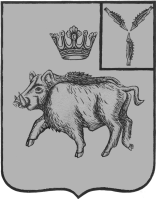 АДМИНИСТРАЦИЯ                                                                                               БАРНУКОВСКОГО  МУНИЦИПАЛЬНОГО ОБРАЗОВАНИЯБАЛТАЙСКОГО МУНИЦИПАЛЬНОГО РАЙОНАСАРАТОВСКОЙ ОБЛАСТИПОСТАНОВЛЕНИЕ         с.БарнуковкаОб определении гарантирующей организации и установления зоныее деятельности    В соответствии со статьей 12 Федерального закона от 07.12.2011г. №416-ФЗ «О водоснабжении и водоотведении», руководствуясь ст.33 Устава Барнуковского муниципального образования, ПОСТАНОВЛЯЮ:  1. Определить для централизованной системы холодного водоснабжения и (или) водоотведения Барнуковского муниципального образования гарантирующую организацию администрацию Барнуковского муниципального образования .2.Установить зоны деятельности гарантирующей организации Барнуковского муниципального образования.3. Настоящее постановление вступает в силу со дня его обнародования.4. Контроль за исполнением настоящего постановления оставляю за собой.Глава Барнуковскогомуниципального образования                                А.А.Медведев                      